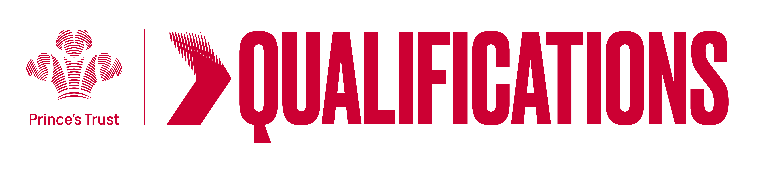 Tracking sheet –	Wellbeing – Healthy EatingThis unit enables learners to explore and understand the benefits of a balanced diet as part of a healthy lifestyle and encourages learners to develop independent living skills. SCQF Level 4Learner name						Centre name			To do this you mustEvidence locationUnderstand how a balanced diet contributes to a healthy lifestyleUnderstand how a balanced diet contributes to a healthy lifestyleState the benefits of eating a balanced dietOutline the main components of a balanced dietGive examples of what should be avoided in a balanced dietUnderstand how culture and social media can impact on healthy eating choicesUnderstand how culture and social media can impact on healthy eating choicesGive examples of factors that may impact on dietary choicesExplain how social media may impact negatively on dietary choicesBe able to plan and make a healthy mealBe able to plan and make a healthy mealSelect a nutritious meal to makePlan how to make the meal including ingredients, timings and equipment requiredGive examples of how to minimise hygiene risks when preparing foodPrepare the chosen mealBe able to review own healthy eating practicesBe able to review own healthy eating practicesGive examples of how you could make your own diet more healthyAssessor feedbackAssessor feedbackAssessor declaration I confirm that the details above are correct, that the evidence submitted is the learner’s own work and that the learner meets all the requirements for the unit:Assessor declaration I confirm that the details above are correct, that the evidence submitted is the learner’s own work and that the learner meets all the requirements for the unit:Learner Name                                                                  Assessor Name      Learner Signature                                                            Assessor SignatureDate                                                                                  Date        Learner Name                                                                  Assessor Name      Learner Signature                                                            Assessor SignatureDate                                                                                  Date        